ЗАКЛЮЧЕНИЕпо результатам внешней проверки годового отчета об исполнении бюджета муниципального образования «Гиагинский район» за 2018 годст.Гиагинская                                                                                                   23.04.2019г.Внешняя проверка годового отчета об исполнении бюджета МО «Гиагинский район» за 2018 год проведена на основании ст. 264.4 Бюджетного кодекса Российской Федерации, в соответствии с требованиями ст. 81 Устава  муниципального образования «Гиагинский район», ст. 33 Положения «О бюджетном процессе в муниципальном образовании «Гиагинский район» (решения Совета народных депутатов муниципального образования «Гиагинский  район»  от  21.02.2013г.  №  140  (в  редакции  от 10.08.2017г. № 572), ст. 8 Положения о Контрольно-счетной палате муниципального образования «Гиагинский район», утвержденного решением Совета народных депутатов муниципального образования «Гиагинский район» от 19.02.2015г. № 350 «Об утверждении Положения о Контрольно-счётной палате муниципального образования «Гиагинский район», а также раздела 4 п.2 плана работы Контрольно-счетной палаты муниципального образования «Гиагинский район» на 2019 год. В ходе внешней проверки проанализированы нормативные правовые акты, регулирующие бюджетный процесс в муниципальном образовании, в том числе по формированию и исполнению местного бюджета в анализируемом периоде, а также бюджетная отчетность главных распорядителей.Внешняя проверка годового отчета об исполнении бюджета муниципального образования «Гиагинский район» за 2018 годЗаключение на годовой отчет об исполнении бюджета подготовлено в соответствии со ст.264.4 Бюджетного кодекса Российской Федерации на основе годовой бюджетной отчетности, предоставленной администрацией муниципального образования «Гиагинский район». Проведенная Контрольно-счетной палатой муниципального образования «Гиагинский район» внешняя проверка бюджетной отчетности показала следующее.Годовая бюджетная отчетность муниципального образования «Гиагинский район» за 2018 год представлена в срок, установленный п.3 ст. 33 Положения о бюджетном процессе в соответствии с требованиями ст.264.1 Бюджетного кодекса Российской Федерации и включает следующие документы:1) Отчет об исполнении консолидированного бюджета муниципального образования «Гиагинский район» (форма 0503317) - 16 листов;2) Баланс исполнения консолидированного бюджета (форма 0503320) - 6 листов; 3) Отчет о финансовых результатах деятельности (форма 0503321) - 3 листа;4) Отчет о движении денежных средств (форма 0503323) - 4 листа;5) Сведения о количестве подведомственных учреждений (ф. 0503361) - 1 лист;6) Сведения об исполнении консолидированного бюджета (ф. 0503364) - 2 листа;7) Сведения  о  движении  нефинансовых  активов   консолидированного   бюджета  (ф. 0503368) - 3 листа;8) Сведения по дебиторской и кредиторской задолженности (ф. 0503369) - 2 листа;9)  Сведения о финансовых вложениях (ф. 0503371) - 1 лист;10) Сведения о государственном (муниципальном) долге, предоставленных бюджетных кредитах консолидированного бюджета (ф. 0503372) - 1 лист;11) Сведения об изменении остатков валюты баланса консолидированного бюджета (ф. 0503373) - 3 листа;12) Муниципальную долговую книгу муниципального образования «Гиагинский район» на 01.01.2019г - 5 листов;13) Отчет по муниципальным заимствованиям муниципального образования «Гиагинский район» (программа погашения долговых обязательств) по состоянию на 01.01.2019г. - 1 лист;15) Отчет о предоставлении и погашении бюджетных кредитов и муниципальных гарантий, выданных из бюджета муниципального образования «Гиагинский район» по состоянию на 01.01.2019г. - 1 лист;16) Информацию Управления финансов администрации муниципального образования «Гиагинский район» по использованию резервного фонда за 2018 год - 1 лист;17) Пояснительную записку к решению об исполнении бюджета муниципального образования «Гиагинский район» за 2018 год.Полнота представленной бюджетной отчетности соответствует требованиям ст. 264.1 Бюджетного кодекса РФ и Инструкции о порядке составления и представления годовой, квартальной и месячной отчетности об исполнении бюджетов бюджетной системы Российской Федерации (утв. Приказом Минфина РФ от 23.12.2010г. № 191н) (далее – Инструкция 191н).Указанные формы отчетности сформированы Управлением финансов администрации муниципального образования «Гиагинский район» на основании сводной бюджетной отчетности соответствующих главных администраторов средств местного бюджета, что соответствует требованиям Инструкции 191н и Инструкции о порядке составления годовой, квартальной бухгалтерской отчетности государственных (муниципальных) бюджетных  и  автономных  учреждений  (утв.  Приказом   Минфина  РФ от 25.03.2011г. № 33н).Внешняя проверка бюджетной отчетности главных администраторов бюджетных средств за 2018 годВ соответствии с требованиями статьи 264.4 Бюджетного кодекса Российской Федерации и со статьей 33 положения «О бюджетном процессе в муниципальном образовании «Гиагинский район» при подготовке заключения по результатам внешней проверки годового отчета об исполнении бюджета муниципального образования «Гиагинский район» за 2018 год Контрольно-счетной палатой муниципального образования «Гиагинский район» проведена внешняя проверка бюджетной отчетности главных администраторов бюджетных средств.Предметом проверки являлась бюджетная отчетность за 2018 год четырех администраторов бюджетных средств, представленная в составе форм, предусмотренных статьей 264.1 Бюджетного кодекса Российской Федерации и приказов Министерства финансов Российской Федерации от 28.12.2010г. № 191н  «Об утверждении инструкции о порядке составления и представления годовой, квартальной и месячной отчетности об исполнении  бюджетов  бюджетной системы Российской Федерации», и от 25.03.2011г.  № 33н «Об утверждении инструкции о порядке составления годовой, квартальной бухгалтерской отчетности государственных (муниципальных) бюджетных и автономных учреждений». В соответствии с заключенными договорами на бухгалтерское обслуживание с отделом финансово-хозяйственной деятельности администрации муниципального образования «Гиагинский район» годовая отчетность Контрольно-счетной палаты муниципального образования «Гиагинский район» и Совета народных депутатов муниципального образования «Гиагинский район» входит в состав годовой отчетности администрации муниципального образования «Гиагинский район». Таким образом, администрацией муниципального образования «Гиагинский район» представлена годовая отчетность за трех главных администраторов бюджетных средств муниципального образования «Гиагинский район» в одном отчете.По своему составу бюджетная отчетность, представляемая главными администраторами бюджетных средств, должна соответствовать требованиям п.11.1 Инструкции 191н и состоять в числе прочего из: 1) Баланса главного распорядителя, распорядителя, получателя бюджетных средств, главного администратора, администратора источников финансирования дефицита бюджета, главного администратора, администратора доходов бюджета (ф. 0503130);2) Справки по консолидируемым расчетам (ф. 0503125);3) Справки по заключению счетов бюджетного учета отчетного финансового года (ф. 0503110);4) Справки о суммах консолидируемых поступлений, подлежащих зачислению на счет бюджета (ф. 0503184);5) Отчета об исполнении бюджета главного распорядителя, распорядителя, получателя бюджетных средств, главного администратора, администратора источников финансирования дефицита бюджета, главного администратора, администратора доходов бюджета (ф. 0503127);6) Отчета о принятых бюджетных обязательствах (ф. 0503128);7) Отчета о финансовых результатах деятельности (ф. 0503121);8) Пояснительной записки (ф. 0503160) с прилагаемыми формами;9) Разделительного (ликвидационного) баланса главного распорядителя, распорядителя, получателя бюджетных средств, главного администратора, администратора источников финансирования дефицита бюджета, главного администратора, администратора доходов бюджета (ф. 0503230);10) Бухгалтерской отчетности бюджетных и автономных учреждений, в отношении которых главным распорядителем (распорядителем) бюджетных средств осуществляются функции и полномочия учредителя в соответствии с Инструкцией о порядке составления годовой, квартальной бухгалтерской отчетности государственных (муниципальных) бюджетных и автономных учреждений, утвержденной приказом Министерства финансов Российской Федерации от 25.03.2011г. № 33н, а именно:- баланса государственного (муниципального) учреждения (ф.0503730);- справки по консолидируемым счетам учреждения (ф. 0503725);- справки по заключению учреждением счетов бухгалтерского учета отчетного финансового года (ф.0503710);- отчета об исполнении учреждением плана его финансово-хозяйственной деятельности (ф.0503737);- отчета о принятых учреждением обязательствах (ф.0503738);- отчета о финансовых результатах деятельности учреждения (ф.0503760);- пояснительной записки к Балансу учреждения (ф. 0503760);- разделительного (ликвидационного) баланса государственного (муниципального) учреждения (ф.0503830).Следует отметить, что всеми главными администраторами бюджетных средств бюджетная отчетность представлена в полном объеме.Проведенная проверка данных документов позволяет сделать вывод о достоверности отчётности как носителя информации о финансовой деятельности главных администраторов бюджетных средств. Проверка и оценка достоверности показателей бюджетной отчетности проводилась на выборочной основе. Бюджетные назначения, отраженные в годовой отчетности всех администраторов бюджетных средств, соответствуют решению о бюджете на 2018 год.Распорядители и получатели бюджетных средств по представленной информации осуществляют предварительный и текущий контроль использования бюджетных средств.При проведении проверки оформлено 4 акта по результатам внешней проверки бюджетной отчетности за 2018 год по каждому главному администратору бюджетных средств. Акты подписаны без пояснений и замечаний. Так же оформлены 4 заключения по результатам внешних проверок бюджетной отчетности за 2018 год. Акты и заключения по внешней проверке бюджетной отчетности главных администраторов бюджетных средств МО «Гиагинский район» за 2018 год представлены в приложениях №№ 1-8 к настоящему заключению.Организация бюджетного процесса в муниципальном образовании «Гиагинский район»Бюджетный процесс в муниципальном образовании «Гиагинский район» основывался на положениях Бюджетного кодекса Российской Федерации (с учетом внесенных в него изменений), бюджетного законодательства Республики Адыгея, Устава муниципального образования «Гиагинский район», а также Положении о бюджетном процессе в муниципальном образовании «Гиагинский район», утвержденного решением Совета народных депутатов муниципального образования «Гиагинский район» от 21.02.2013г. № 140 (в   редакции от 10.08.2017г. № 572). Бюджет района на 2018 год утвержден до начала финансового года (решение Совета народных  депутатов  муниципального образования «Гиагинский район» от 21.12.2017г. № 39) (далее – первоначальный бюджет). Предельные значения его параметров установлены Бюджетным кодексом Российской Федерации, соблюдены основные характеристики бюджета и состав показателей, содержащихся в решении о бюджете, что соответствует ст.184.1 Бюджетного кодекса Российской Федерации. Решением Совета народных депутатов муниципального образования «Гиагинский район» от 21.12.2017г. № 39 «О бюджете муниципального образования «Гиагинский район» на 2018 год» бюджет района был утвержден по расходам в сумме 498 072,9 тыс. рублей, по доходам  493 096,8 тыс. рублей (в том числе налоговые и неналоговые доходы - в сумме 142 175,5 тыс. рублей, безвозмездные поступления - в сумме 350 921,3 тыс. рублей);Дефицит бюджета был запланирован в сумме 4 976,1 тыс. рублей или 3,5% к объему доходов бюджета муниципального образования «Гиагинский район» без учета утвержденного объема безвозмездных поступлений. В течение 2018 года в бюджет муниципального образования «Гиагинский район» пять раз вносились изменения и дополнения решениями Совета народных депутатов муниципального образования «Гиагинский район»: от 01.03.2018г. № 70, от 28.06.2018г. № 111, от 31.08.2018г. № 117, от 25.10.2018г. № 148, от 20.12.2018г. № 164 (далее – уточненный бюджет). В результате внесения изменений и дополнений в бюджет муниципального образования «Гиагинский район» на 2018 год  решением Совета народных депутатов муниципального образования «Гиагинский район» от 21.12.2017г. № 39 доходная часть бюджета по сравнению с первоначальными значениями увеличилась на 229 155,6 тыс. рублей и составила  722 252,4 тыс. рублей, расходная часть – на 265 462,1 тыс. рублей и составила  763 535,0 тыс. рублей. Согласно представленному отчету об исполнении бюджета муниципального образования «Гиагинский район» за 2018 год доходная часть бюджета исполнена в сумме 760 337,4 тыс. рублей или 105,3% к уточненному бюджетному назначению. Расходные обязательства бюджета исполнены в сумме 761 932,5 тыс. рублей или 99,7 % к уточненному бюджетному назначению. По состоянию на 01.01.2019г дефицит бюджета муниципального образования «Гиагинский район» составил 1 595,1 тыс. рублей или 1,0% от общей суммы налоговых и неналоговых доходов.Данные основных показателей бюджета муниципального образования «Гиагинский район» за 2018 год приведены в таблице:Верхний предел муниципального долга на 01.01.2019 год согласно муниципальной долговой книге муниципального образования «Гиагинский район» составил 56 990,2 тыс. рублей. Согласно ст. 107 БК РФ предельный объем муниципального долга не превысил объем доходов соответствующего бюджета без учета утвержденного объема безвозмездных поступлений и (или) поступлений налоговых доходов по дополнительным нормативам отчислений. Муниципальный долг бюджета района по бюджетным кредитам, привлеченным от других бюджетов бюджетной системы Российской Федерации, на 01.01.2019 года отсутствует.Дебиторская задолженность по бюджетным кредитам, выданным из бюджета муниципального  образования  «Гиагинский  район»  на  конец  отчетного  года, составила 4 517,9 тыс. рублей. Бюджет района исполнялся через открытые в Управления Федерального казначейства по Гиагинскому району лицевые счета.  Исполнение бюджета района осуществлялось на основе сводной бюджетной росписи по расходам бюджета и поступлениям из источников финансирования дефицита бюджета в порядке, установленном ст. 217 Бюджетного кодекса Российской Федерации.Анализ исполнения доходной части бюджета муниципального образования «Гиагинский район»Первоначальный объем налоговых и неналоговых доходов на 2018 год был определен исходя из прогноза плана социально-экономического развития района на 2018 год, с учетом нормативов отчислений доходов от уплаты налогов и платежей в местный бюджет.Бюджет муниципального образования «Гиагинский район» на 2018 год по доходам первоначально был утвержден Решением Совета народных депутатов муниципального образования «Гиагинский район» в сумме 493 096,8 тыс. рублей. В  течение  финансового  года  показатели  доходной  части  бюджета  были увеличены  на  229 155,6  тыс. рублей  или  на  46,5%. При этом фактические налоговые и  неналоговые  доходы  увеличились  на 4 140,2 тыс. рублей,  сумма  безвозмездных поступлений увеличилась  на  225 015,5 тыс. рублей. В результате внесения всех изменений уточненное бюджетное назначение по доходам на 2018 год составило 722 252,4 тыс. рублей, из них налоговые и неналоговые доходы составили 146 315,7 тыс. рублей, безвозмездные поступления – 575 936,8 тыс. рублей. Доходная часть районного бюджета в 2018 году исполнена в сумме 760 337,4 тыс. рублей или на 105,3% к уточненному бюджету, из них налоговые и неналоговые доходы исполнены в сумме 153 051,1 тыс. рублей или 104,6%, безвозмездные поступления исполнены в сумме 607 286,4 тыс. рублей или 105,4%.Структура и динамика доходов бюджета муниципального образования «Гиагинский район» за 2017-2018 годы представлена на Рисунке 1.Рисунок 1Структура и динамика доходов бюджета муниципального образования «Гиагинский район» за 2017-2018 годы, тыс. рублейАнализ основных доходных источников бюджета муниципального образования «Гиагинский район» 2018 года в сравнении с 2017 годом представлен в Таблице № 1 к настоящему заключению.Как видно из Таблицы № 1 к настоящему заключению рост доходов бюджета муниципального образования «Гиагинский район» в 2018 году в сравнении с 2017 годом произошел за счет увеличения налоговых и неналоговых доходов, и за счет безвозмездных поступлений. По сравнению с 2017 годом поступление налоговых доходов составило 110,6%, по неналоговым доходам – 105,8%.Анализ исполнения доходной части бюджета муниципального образования «Гиагинский район» представлен в Таблице 2 к настоящему заключению.Налоговые и неналоговые доходыВ 2018 году получено 153 051,1 тыс. рублей налоговых и неналоговых доходов бюджета муниципального образования «Гиагинский район». По сравнению с 2017 годом объем налоговых и неналоговых доходов увеличился на 8,9% или на 12 529,1 тыс. рублей. За отчетный год в общей сумме налоговых и неналоговых доходов, поступивших в бюджет муниципального образования «Гиагинский район», наибольший удельный вес составляют: - налог на доходы физических лиц (32,0%);- доходы от использования имущества (28,2%);- налоги на совокупный доход (21,2%);- налог на имущество организаций (10,9%).Структура фактических поступлений налоговых и неналоговых доходов за 2018 год представлена на Рисунке 2.Рисунок 2Структура фактических поступлений налоговых и неналоговых доходовза 2018 год, тыс. рублейАнализ общего объема, структуры и уровня исполнения, налоговых и неналоговых доходов бюджета муниципального образования «Гиагинский район» за 2018 год показал, что уточненные бюджетные назначения исполнены в полном объеме. В бюджет муниципального образования «Гиагинский район» за 2018 год поступило налоговых  доходов  в  сумме  101 510,0 тыс. рублей  при  уточненных  бюджетных назначениях 98 000,4 тыс. рублей. Процент исполнения составил 103,6% к уточненному бюджету и 106,8% к первоначальному бюджету. В сравнении с 2017 годом исполнение составило 110,6%.Налоговые поступления составляют большую часть 101510,0 тыс. рублей или 66,3% от общего объёма налоговых и неналоговых доходов бюджета муниципального образования «Гиагинский район».Налог на доходы физических лицНалог на доходы физических лиц занимает наибольший удельный вес в структуре налоговых доходов бюджета муниципального образования «Гиагинский район» в 2018 году и составляет 32,0% в общей сумме налоговых и неналоговых доходов. Поступление налога в бюджет муниципального образования «Гиагинский район» за отчетный год составило 48 985,9 тыс. рублей или 109,6% к уточненному бюджетному назначению и 115,1% к первоначальному бюджету. По сравнению с предыдущим годом в отчетном году поступило налога на 7 889,7 тыс. рублей или на 19,2% больше и исполнение составило 119,2%. Акцизы по подакцизным товарам (продукции), производимые на территории Российской Федерации За 2018 год в бюджет муниципального образования «Гиагинский район» поступило по указанному доходному источнику 400,7 тыс. рублей или 108,0% к уточненному бюджетному назначению (370,9 тыс. рублей) и 387,1% к первоначальному бюджету (103,5 тыс. рублей).Доля акцизов по подакцизным товарам (продукции), производимых на территории Российской Федерации, в общей сумме фактически поступивших налоговых и неналоговых доходов в 2018 году составляет 0,3%, основные из них: доходы от уплаты акцизов на дизельное топливо – 44,5% и доходы от уплаты акцизов на автомобильный бензин – 65,0%. Поступления акцизов в бюджет муниципального образования «Гиагинский район» в отчетном году по сравнению с 2017 годом увеличились в 3,8 раза или на 288,4 тыс. рублей. Налоги на совокупных доходВ отчетном году в бюджет муниципального образования «Гиагинский район» поступило налогов на совокупный доход 32 457,9 тыс. рублей, что составляет 92,2% к уточненному бюджетному назначению (35 197,3 тыс. рублей), относительно показателей предыдущего года поступления налога снизилось на 6,3% или на 2 414,2 тыс. рублей. Доля указанных налогов в общей сумме налоговых и неналоговых доходов, фактически поступивших в бюджет муниципального образования «Гиагинский район» в 2018 году, составила 21,2%.1) Исполнение налога, взимаемого по упрощенной системе налогообложения (УСНО) (в том числе: налог, взимаемый с налогоплательщиков, выбравших в качестве объекта налогообложения доходы; налог, взимаемый с налогоплательщиков, выбравших в качестве объекта налогообложения доходы, уменьшенные на величину расходов; минимальный налог, зачисляемый в бюджеты субъектов Российской Федерации), за отчетный период составило 15 849,8 тыс. рублей или 161,3% к уточненному и 164,3% к первоначальному бюджетам. По сравнению с 2017 годом исполнение составило 148,2%, произошло увеличение поступлений на 5 151,6 тыс. рублей. Доля налога в общей сумме налоговых и неналоговых доходов – 10,4%. 2) По единому налогу на вмененный доход (ЕНВД) исполнение составило 6 094,2 тыс. рублей или 72,1% к уточненному и к первоначальному бюджетам (8 457,3 тыс. рублей). По сравнению с 2017 годом исполнение составило 80,3% поступило меньше на 1 496,0 тыс. рублей. Доля налога в общей сумме налоговых и неналоговых доходов – 4,0%.3) По  единому  сельскохозяйственному  налогу  (ЕСХН)  исполнение составило 10 380,5 тыс. рублей или 61,4% к уточненному бюджету (16 910,9 тыс. рублей), 62,8% к первоначальному  бюджету (16 531,9 тыс. рублей). По  сравнению  с  2017  годом исполнение составило 62,8%, поступило меньше на 6 155,3 тыс. рублей. Доля налога в общей сумме налоговых и неналоговых доходов – 6,8%.Налог на имущество организацийЗа 2018 год в бюджет муниципального образования «Гиагинский район» поступило налога  на  имущество  организаций  в  сумме 16 692,4 тыс. рублей  или  112,1%  к уточненному  бюджетному  назначению  и  к первоначальному бюджету (14 893,5 тыс. рублей). Фактическое поступление налога в отчетном году выросло к уровню 2017 года на 27,5% или на 3 595,5 тыс. рублей.  Доля в общей сумме налоговых и неналоговых доходов бюджета муниципального образования «Гиагинский район» - 10,9%. Государственная пошлинаПоступление государственной пошлины (в том числе: государственная пошлина по делам, рассматриваемым в судах общей юрисдикции, мировыми судьями (за исключением Верховного Суда Российской Федерации); государственная пошлина за выдачу разрешения на установку рекламной конструкции; задолженность и перерасчет по налогам, в том числе по отмененным налогам, сборам и иным обязательным платежам) за отчетный год составило 2 973,1 тыс. рублей, что составило 103,9%  к уточненному бюджетному назначению и к первоначальному бюджету. (2 861,1 тыс. рублей). По сравнению с предыдущим годом в отчетном году поступило налога на 352,6 тыс. рублей или на 13,5% больше. Доля налога в общей сумме налоговых и неналоговых доходов – 1,9%.Неналоговые доходыВ общей сумме налоговых и неналоговых доходов, поступивших в бюджет муниципального образования «Гиагинский район», доля неналоговых доходов составила 33,7% или 51 541,1 тыс. рублей при  уточненных  бюджетных назначениях 48 315,3 тыс. рублей. Процент исполнения составил 106,7% к уточненному бюджету и 109,4% к первоначальному бюджету. В сравнении с прошлым годом доля незначительно изменилась – уменьшилась на 1,1 процентных пункта. Поступление неналоговых доходов в отчетном году выросло на 5,8 процента или на 2 817,0 тыс. рублей к уровню 2017 года. Неналоговые доходы формируются за счёт: доходов от использования имущества, находящегося в государственной и муниципальной собственности; штрафов, санкций, возмещения ущерба; доходов от оказания платных услуг (работ) и компенсации затрат государства; доходов от продажи материальных и нематериальных активов; административные платежи и сборы; прочих неналоговых доходов. Наибольший удельный вес в общей сумме налоговых и неналоговых доходов в неналоговых поступлениях занимают: 28,2% - доходы от использования имущества, находящегося в государственной и муниципальной собственности и 3,4% - доходы от продажи материальных и нематериальных активов. 1) Доходов от использования муниципального имущества, находящегося в государственной и муниципальной собственности, поступило 43 179,1 тыс. рублей, что составляет 98,3% к уточненному и 98,9% к первоначальному бюджетам. По сравнению с 2017 годом исполнение составило 97,7%. Доля налога в общей сумме налоговых и неналоговых доходов – 28,2%.В том числе за счет:- процентов, полученных от предоставления бюджетных кредитов внутри страны за счет средств бюджетов муниципальных районов, – 4,0 тыс. рублей, что составило 100,0% к уточненному и 200,0% от первоначального бюджетов. По сравнению с 2017 годом исполнение составило 2,6%;- доходов, получаемых в виде арендной платы за земельные участки, государственная собственность на которые не разграничена – 41 189,6 тыс. рублей, что составило 98,8% к уточненному и 99,5% к первоначальному бюджету. По сравнению с 2017 годом исполнение составило 98,8%; - доходов, получаемых в виде арендной платы, а также средства от продажи права на заключение договоров аренды за земли, находящиеся в собственности муниципальных районов (за исключением земельных участков муниципальных бюджетных и автономных учреждений), поступило 1 859,9 тыс. рублей, что составило 83,2% к уточненному и первоначальному бюджетам. По сравнению с 2017 годом исполнение составило 97,3%;- доходов от сдачи в аренду имущества, находящегося в оперативном управлении органов управления муниципальных районов и созданных ими учреждений, – 51,1 тыс. рублей, что составило 260,7% к уточненному и первоначальному бюджетам. По сравнению с 2017 годом отмечено исполнение 102,4%;- плата по соглашениям об установлении сервитута, заключенным органами местного самоуправления муниципальных районов, государственными или муниципальными предприятиями либо государственными или муниципальными учреждениями в отношении земельных участков, находящихся в собственности муниципальных районов – 74,6 тыс. рублей без доведенных плановых назначений. 2) Исполнение по доходам от продажи материальных и нематериальных активов за 2018 год составило 5 173,2 тыс. рублей или 1 106,8% к уточненному бюджету и 8 622,0% к первоначальному бюджету. По сравнению с 2017 годом исполнение составило 607,5%. Доля налога в общей сумме налоговых и неналоговых доходов – 3,4%.3) Платежей за негативное воздействие на окружающую среду за 2018 год уплачено в бюджет муниципального образования «Гиагинский район» - 946,6 тыс. рублей, что составило 80,0% к уточненному и к первоначальному бюджетам.  По сравнению с 2017 годом исполнение составило 95,1%. Доля налога в общей сумме налоговых и неналоговых доходов – 0,6%.4) Доходов от штрафов и санкций за 2018 год поступило в бюджет муниципального образования «Гиагинский район» на сумму 2 039,7 тыс. рублей, что составило 79,0% к уточненному и 97,5% к первоначальному бюджетам. По сравнению с 2017 годом исполнение составило 79,0%. Доля налога в общей сумме налоговых и неналоговых доходов – 1,3%.5) Доходы от оказания услуг (работ) и компенсации затрат государства  - 13,6 тыс. рублей без доведенных плановых назначений. 6) Прочие неналоговые доходы за 2018 год поступили в сумме 188,9 тыс. руб., что составило 125,9% к уточненному и к первоначальному бюджетам. По сравнению с 2017 годом исполнение составило 164,3% Доля налога в общей сумме налоговых и неналоговых доходов – 0,1%.Безвозмездные поступленияВ 2018 году бюджетом  муниципального образования «Гиагинский район»  фактически получено 607 286,4 тыс.  рублей безвозмездных поступлений или 105,4% к уточненному бюджетному назначению (575 936,8 тыс. рублей) и 173,1% к первоначальному бюджету (350 921,3 тыс. рублей). Сумма безвозмездных поступлений выросла относительно аналогичного показателя за 2017 год (382 316,1 тыс. рублей) на 58,8% или на 224 970,3 тыс. рублей. Доля безвозмездных поступлений в структуре доходов бюджета муниципального образования «Гиагинский район» составила 79,9%  и увеличилась к прошлому году на 6,8 процентных пункта (в 2017 году – 73,1%). В бюджете указанные средства учтены в полном объеме, и соответствуют бюджетным назначениям, предусмотренным в бюджете на 2018 год. Структура фактических безвозмездных поступлений за 2018 год представлена на Рисунке 3.Рисунок 3Структура фактических безвозмездных поступлений за 2018 годВ структуре безвозмездных поступлений, наибольший удельный вес 86,0% составляли дотации, субвенции и иные межбюджетные трансферты:- доля дотаций уменьшилась относительно уровня прошлого года на 8,0% и составила 20,3% (в 2017 году - 28,3%);- доля субвенций снизилась на 20,1% и составила 39,8% (в 2017 году - 59,9%);- доля  иных межбюджетных трансфертов увеличилась на 16,4% и составила 25,9% (в 2017 году - 9,5%).Динамика безвозмездных поступлений в 2018 году в сравнении с 2017 годом представлена на Рисунке 4.Рисунок 4Динамика безвозмездных поступлений в 2018 году в сравнении с 2017 годомВ 2018 году дотации поступили в сумме  123068,8 тыс. рублей, что соответствует плановым назначениям, и на 14743,2 тыс. рублей или на 13,6% больше уровня предыдущего года (2017 г.- 108325,6 тыс. рублей). Средства поступили на выравнивание бюджетной обеспеченности и на частичную компенсацию дополнительных расходов на повышение оплаты труда работников бюджетной сферы и за достижение наивысших темпов роста налогового потенциала. Годовой план исполнен на 100,0% Субсидии из республиканского бюджета поступили в сумме 46786,0 тыс. рублей, что на 382450,0 тыс. рублей или в 5,7 раза больше, чем в 2017 году  (2017 г.- 8541,0 тыс. рублей), годовой план исполнен на 100,0%.Субвенции в 2018 году поступили в сумме 241544,7 тыс. рублей или 99,6% в сумме 17543,5 тыс. рублей со знаком минус к уточненному плану. По сравнению с 2017 годом поступления выше на 12567,9 тыс. рублей или на 5,5% (в 2017 году – 228976,8 тыс. рублей).Основную часть от общего объема поступивших субвенций 208 874,1 тыс. рублей или 86,5% (в 2017 году - 85,2% или 195 199,5 тыс. рублей) составила субвенция на выполнение передаваемых полномочий.Иные межбюджетные трансферты поступили в объеме 157 196,3 тыс. рублей или 100,0% от плановых назначений, что в 4.3 раза или на 120704,3 тыс. рублей выше уровня 2017 года (в 2017 году – 36492,0 тыс. рублей). Большую часть в иных межбюджетных трансфертах, передаваемых бюджетам субъектов Российской Федерации, 138071,3 тыс. рублей или 87,8% (в 2017 году отсутствовали) составили межбюджетные трансферты на создание в субъектах РФ дополнительных мест для детей от 2 месяцев до 3 лет в образовательных организациях, осуществляющих образовательную деятельность по образовательным программам дошкольного образования.Прочие безвозмездные поступления, запланированные в объеме 6462,9 тыс. рублей, исполнены на 100,0%.В доход бюджета от возврата остатков субсидий и субвенций и иных межбюджетных трансфертов, имеющих целевое назначение, прошлых лет, поступило 32561,7 тыс. рублей при отсутствии плановых назначений. Возврат остатков субсидий, субвенций и иных межбюджетных трансфертов, имеющих целевое назначение, прошлых лет, осуществлён в сумме -334,2 тыс. рублей, что на 314,9 тыс. рублей или в 17,3 раза больше, чем в 2017 году, (в 2017 году в сумме -19,3 тыс. рублей).Исполнение бюджета муниципального образования «Гиагинский район»в 2018 году по расходным обязательствамРешением о бюджете муниципального образования «Гиагинский район» на 2018 год расходы бюджета района были утверждены в сумме 498 072,9 тыс. рублей. Уточненный годовой план составил 763 535,0 тыс. рублей, что на 265 462,1 тыс. рублей больше первоначальных показателей. Анализ расходов бюджета муниципального образования  «Гиагинский район» за 2018 год в разрезе бюджетополучателей муниципального образования «Гиагинский район» представлен в соответствующих таблицах к актам внешней проверки бюджетной отчетности бюджетополучателей муниципального образования «Гиагинский район» (Приложения №№ 1,2,3,4 к настоящему заключению).Динамика расходов бюджета муниципального образования «Гиагинский район» за 2017 и 2018 годы представлена на Рисунке 5 к настоящему заключению.Рисунок 5Динамика расходов бюджета муниципального образования «Гиагинский район» за 2017 и 2018 годытыс. рублейРасходы по обязательствам бюджета муниципального образования «Гиагинский район» исполнены в сумме 761 932,5 тыс. рублей или 153,0% от первоначального годового объема расходов бюджета и 99,8% от уточненного годового объема расходов бюджета. По сравнению с 2017 годом расходы увеличились на 230 762,2 тыс. рублей или на 43,4%.Исполнение расходов бюджета муниципального образования «Гиагинский район» за 2018 год по кварталам представлен на Рисунке 6 к настоящему заключению.Рисунок 6Исполнение расходов бюджета муниципального образования «Гиагинский район»за 2018 год по кварталамАнализ исполнения бюджета муниципального образования «Гиагинский район» в течение года показал о неравномерности кассового исполнения бюджета. В 2018 году доля исполнения бюджета в первом и в третьем кварталах составила 17,3% и 18,1%, а во втором и четвертом кварталах – 23,9% и 40,7%.Информация об исполнении расходов бюджета муниципального образования «Гиагинский район» в сравнении уточненными назначениями представлена в таблице (тыс. руб.): Анализ исполнения расходов бюджета муниципального образования «Гиагинский район» по разделам и подразделам, целевым статьям и видам функциональной классификации расходов Российской Федерации за 2017, 2018 годы приведен в Таблице № 3.Структура бюджета муниципального образования «Гиагинский район» по функциональной классификации расходов в 2018 году приведена на Рисунке 7.Рисунок 7Структура бюджета муниципального образования «Гиагинский район» по функциональной классификации расходов в 2018 году (удельный вес)В  полном  объеме  на  100,0%  к  уточненным плановым назначениям на 2018 год исполнены  расходы  по  следующим  разделам  классификации расходов: «Национальная оборона»,  «Национальная экономика», «Жилищно-коммунальное хозяйство»,  «Культура  и  кинематография»,  «Физическая культура и спорт», «Средства массовой информации», «Межбюджетные трансферты».По остальным разделам функциональной классификации расходов исполнение составило от 98,6% к уточненным плановым назначениям на 2018 год по разделу «Национальная безопасность и правоохранительная деятельность» до 99,9% по разделу «Социальная политика».Анализ исполнения бюджета муниципального образования «Гиагинский район» по ведомственной структуре расходов показал, что кассовый расход по шести главным распорядителям (получателям) средств бюджета больше первоначальных годовых назначений на сумму 77 468,5 тыс.  рублей и меньше уточненных назначений на 2 638,1 тыс. рублей.Анализ исполнения бюджета муниципального образования «Гиагинский район» в 2018 году по ведомственной структуре расходов приведен в Таблице № 4.Анализ исполнения бюджета муниципального образования «Гиагинский район» по разделам функциональной классификации расходов РФПо разделу 0100 «Общегосударственные вопросы» бюджетные назначения исполнены в сумме 40 891,5 тыс. рублей или 98,7% от уточненных плановых назначений и 106,0% от первоначальных. По сравнению с 2017 годом расходы увеличились на 558,4 тыс. рублей и составили 101,4%. Удельный вес расходов на общегосударственные вопросы в общей структуре расходов бюджета составил 5,4 %.По подразделу 0102 «Функционирование высшего должностного лица муниципального образования» расходы на содержание главы муниципального образования «Гиагинский район» бюджета муниципального образования «Гиагинский район» исполнены в сумме 1 087,7 тыс. рублей  или  99,8%  при  уточненном  и первоначальном плане 1 089,8 тыс. рублей.По подразделу 0103 «Функционирование законодательных (представительных) органов государственной власти и представительных органов муниципальных образований» расходы на содержание Совета народных депутатов муниципального образования «Гиагинский район» исполнены в сумме 2 714,9 тыс. рублей или 98,8% при уточненном плане 2 749,2 тыс. рублей и 98,5% при первоначальном плане 2 755,1 тыс. рублей.По подразделу 0104 «Функционирование Правительства Российской Федерации, высших исполнительных органов государственной власти субъектов Российской Федерации, местных администраций» на содержание аппарата управления  администрации муниципального образования «Гиагинский район» исполнение составило 26 232,4 тыс. рублей или 98,8% при уточненном плане 26 554,0 тыс. рублей и 101,2% при первоначальном плане 25 919,1 тыс. рублей.Следует отметить, что по данному подразделу в ходе проведенного анализа исполнения бюджета муниципального образования «Гиагинский район» за 2018 год выявлено, что средства бюджета были направлены в сумме 70,0 тыс. рублей на уплату судебных издержек, 10,0 тыс. рублей на уплату административных штрафов и 5,4 тыс. рублей на уплату пени.Осуществление указанных расходов нарушает принцип эффективности и результативности использования бюджетных средств (нарушение требований статьи 34 и статьи 162 Бюджетного кодекса РФ).Данные расходы являются неэффективными, так как результат достигнут с большими, чем это было возможно, затратами.По подразделу 0105 «Судебная система» за счет субвенции из республиканского бюджета Республики Адыгея бюджетам муниципальных районов на осуществление полномочий по составлению (изменению) списков кандидатов в присяжные заседатели федеральных судов общей юрисдикции в Российской Федерации расходы составили 100,0% в сумме 17,4 тыс. рублей на приобретение маркированных конвертов.По подразделу 0106 «Обеспечение деятельности финансовых, налоговых и таможенных  органов»  исполнение составило 6 106,6 тыс. рублей  или  99,6%  при уточненном плане 6 130,2 тыс. рублей и 99,8% при первоначальном плане 6 116,3 тыс. рублей. Из них: расходы на обеспечение деятельности Контрольно-счетной палаты муниципального образования «Гиагинский район» составили 1 562,0 тыс. рублей при уточненных назначениях 1 571,2 тыс. рублей; Управления финансов администрации муниципального образования «Гиагинский район» - 4 544,6 тыс. рублей при уточненных назначениях 4 559,0 тыс. рублей.По подразделу 0111 «Резервные фонды» не использованы лимиты бюджетных обязательств в сумме 150,0 тыс. рублей в связи с отсутствием потребности.По подразделу 0113 «Другие общегосударственные вопросы» по бюджету муниципального образования «Гиагинский район» исполнение составило 4 732,3 тыс. рублей или 99,8% от уточненного плана 4 741,7 тыс. рублей и 202,8% при первоначальном плане 2 334,1 тыс. рублей.В состав расходов включены затраты по Администрации:на реализацию мероприятий подпрограммы «Профилактика правонарушений» в рамках муниципальной программы муниципального образования «Гиагинский район» «Развитие молодежной политики» направлено 33,6 тыс. рублей на приобретение призов и подарков, а также на подписку журнала «Нарконет»;на реализацию отдельных государственных полномочий Республики Адыгея в сфере административных правонарушений за счет субвенции из республиканского бюджета РА израсходовано 198,0 тыс. рублей;на заработную плату работникам военкомата по договору на период призывной кампании - 133,6 тыс. рублей;на реализацию мероприятий ведомственной целевой программы «Регулирование имущественных отношений» (проведена модернизация программного комплекса, приобретено геодезическое оборудование, приобретен экскаватор-погрузчик, проведена техническая инвентаризация объектов недвижимости) – 2 429,7 тыс. рублей;на замену устаревшей компьютерной техники и оргтехники по муниципальной программе муниципального образования «Гиагинский район» «Развитие информатизации» - 1 467,5 тыс. рублей;на разработку комплексной схемы организации дорожного движения на дорогах местного значения - 99,0 тыс. рублей;на расходы на эффективность системы освещения (приобретение лампочек) по муниципальной программе муниципального образования «Гиагинский район» «Энергосбережение и повышение энергетической эффективности» - 22,0 тыс. рублей;на оплату за текущий ремонт части административного здания по адресу улица Советская, 29 – 349,0 тыс. рублей.По разделу 0200 «Расходы на национальную оборону», который включает в себя единственный подраздел 0203 «Мобилизационная и вневойсковая подготовка», в 2018 году была перечислена субвенция бюджетам муниципальных районов на осуществление первичного воинского учета на территориях, где отсутствуют военные комиссариаты в сумме 729,2 тыс. рублей. Исполнение по Администрации составило 729,2 тыс. рублей или 100,0% к уточненному и первоначальному планам, которые в полном объеме направлены в бюджеты сельских поселений. Удельный вес расходов на национальную оборону в общей структуре расходов бюджета составил 0,1%. По сравнению с 2017 годом расходы увеличились на 117,6 тыс. рублей и составили 119,2%.Бюджетные назначения по разделу 0300 «Национальная безопасность и правоохранительная деятельность» исполнены в сумме 1 109,9 тыс. рублей или 98,6% к уточненному плану 1 125,8 тыс. рублей и 97,6% к первоначальному плану 1 137,7 тыс. рублей. По сравнению с 2017 годом расходы уменьшились на 2929,8 тыс. рублей и составили 27,5%. Удельный вес расходов на национальную безопасность и правоохранительную деятельность в общей структуре расходов бюджета составил 0,1 %.Средства бюджета по разделу 0300 были полностью израсходованы по подразделу 0309 «Защита населения и территории от последствий чрезвычайных ситуаций природного и техногенного характера, гражданская оборона». Расходы профинансированы по Администрации на исполнение одноименной программы муниципального образования «Гиагинский район» «Защита населения и территории от последствий чрезвычайных ситуаций природного и техногенного характера, гражданская оборона» на 2014-2020 годы. Из них 1 099,9 тыс. рублей было израсходовано на обеспечение деятельности муниципального казенного учреждения муниципального образования «Гиагинский район» «Единая дежурно-диспетчерская служба» и 10,0 тыс. рублей на реализацию мероприятий подпрограммы «Профилактика терроризма и экстремизма, а также минимизация и (или) ликвидация последствий проявления терроризма и экстремизма» на приобретение наглядной агитации. Расходные обязательства районного бюджета по разделу 0400 «Национальная экономика» исполнены в сумме 22 749,1 тыс.  рублей (Администрация) или 100,0% при уточненном плане 22 751,3 тыс. рублей и 734,7% при первоначальном плане 3 096,6 тыс. рублей. По сравнению с 2017 годом расходы увеличились на 17 820,3 тыс. рублей и составили 461,5%. Удельный вес расходов на национальную экономику в общей структуре расходов бюджета составил 3,0%. В разрезе подразделов исполнение сложилось следующим образом:По подразделу 0405 «Сельское хозяйство и рыболовство» по бюджету МО «Гиагинский район» были профинансированы расходы в сумме 100,0 тыс. рублей или 100,0% к уточненному и к первоначальному планам. Бюджетные средства были направлены на проведение ежегодных мероприятий, связанных с подведением итогов работы предприятий АПК, КФХ.  По подразделу 0408 «Транспорт» исполнение составило 1 531,7 тыс. рублей или 100,0% к уточненному плану и к первоначальному плану. Бюджетные средства были исполнены на возмещение части затрат по транспортному обслуживанию населения в границах поселения. По сравнению с 2017 годом расходы уменьшились на 1 437,5 тыс. рублей и составили  43,6%.По подразделу 0409 «Дорожное хозяйство» исполнение составило 20 573,2 тыс. рублей или 100,0% к уточненному плану. Бюджетные средства были исполнены на содержание сети автомобильных дорог общего пользования и искусственных сооружений на них. По сравнению с 2017 годом расходы увеличились на 20 573,2 тыс. рублей.По подразделу 0412 «Другие вопросы в области национальной экономики» расходы исполнены в сумме 544,3 тыс. рублей или 99,7% при уточненном плане и 61,0% при утвержденном плане 892,9 тыс. рублей. В данный подраздел вошли расходы на:- мероприятия в области строительства, архитектуры и градостроительства (выполнение землеустроительных работ по описанию местоположения границ населенных пунктов, топографо-геодезические и инженерно-геологические изыскания) – 196,0 тыс. рублей;- реализацию мероприятий ВЦП «Регулирование имущественных отношений» на территории муниципального образования «Гиагинский район» (выполнение работ по проведению комплекса геодезических и кадастровых работ на земельных участках) – 348,3 тыс. рублей.Расходы по разделу 0500 «Жилищно-коммунальное хозяйство» в 2018 году исполнены в сумме 9 835,5 тыс. рублей (Администрация) или 100,0% к уточненному бюджету и 454,9% к первоначальному бюджету 2 162,3 тыс. рублей. По сравнению с 2017 годом расходы увеличились на 9 335,5 тыс. рублей. Удельный вес расходов на жилищно-коммунальное хозяйство в общей структуре расходов бюджета составил 1,3%.По подразделу 0501 «Жилищное хозяйство» расходы составили 1 000,0 тыс. рублей или 100,0% при уточненном плане и утвержденном плане на предоставление субсидии на возмещение части затрат по капитальному ремонту многоквартирных домов некоммерческим организациям. По  подразделу  0502  «Коммунальное  хозяйство»  исполнение  составило  в  сумме 2 324,6 тыс. рублей или 100,0% к уточненному бюджету и 200,0% к первоначальному бюджету 1 162,3 тыс. рублей.По подразделу 0503 «Благоустройство» в первоначальном бюджете расходы по этому подразделу заложены не были, расходы исполнены в сумме 6 510,9 тыс. рублей, что составило 100,0% к уточненному бюджету. Средства в полном объеме направлены в сельские поселения.По разделу 0700 «Образование» расходы бюджета муниципального образования «Гиагинский район» исполнены в сумме 508 968,5 тыс. рублей или 99,8% при уточненном плане 509 919,9 тыс. рублей и 143,2% при первоначальном плане 355 496,1 тыс. рублей. По сравнению с 2017 годом расходы увеличились на 172 023,3 тыс. рублей и составили 151,1%. Удельный вес расходов на образование в общей структуре расходов бюджета составил 66,8%. В разрезе подразделов исполнение сложилось следующим образом:По подразделу 0701 «Дошкольное образование» расходы бюджета на содержание детских  дошкольных  учреждений  исполнены  по  управлению  образования  в  сумме 235 983,2 тыс. рублей или 99,9% при уточненном плане 236 228,2 тыс. рублей и 257,9% при первоначальном плане 91 487,0 тыс. рублей. Из них:- 233 890,8 тыс. рублей -  на  реализацию  муниципальной  программы муниципального образования «Гиагинский район» «Развитие образования» по подпрограмме «Развитие дошкольного образования», в том числе 85 479,9 тыс. рублей субсидия на финансовое обеспечение выполнения муниципального задания на оказание муниципальных услуг и 148 410,9 тыс. рублей субсидия на иные цели;- 2 092,4 тыс. рублей – на реализацию мероприятий муниципальной программы муниципального образования «Гиагинский район» «Энергосбережение и повышение энергетической эффективности».По  подразделу  0702 «Общее образование» расходы бюджета исполнены в сумме 230 176,8 тыс. рублей или 99,8% при уточненном плане 230 738,4 тыс. рублей и 103,5% при первоначальном плане 222 440,1 тыс. рублей, в том числе:- 227 673,9 тыс. рублей  -   на   реализацию   муниципальной   программы муниципального образования «Гиагинский район» «Развитие образования» по подпрограмме  «Развитие  общего  образования»,  в  том  числе  205 787,7 тыс. рублей субсидия на финансовое обеспечение выполнения муниципального задания на оказание муниципальных услуг и 19 944,9 тыс. рублей субсидия на иные цели;- 1 841,7 тыс. рублей - на реализацию мероприятий муниципальной программы муниципального образования «Гиагинский район» «Энергосбережение и повышение энергетической эффективности»;- 561,5 тыс. рублей – на реализацию иных мероприятий в рамках непрограммных расходов муниципального образования «Гиагинский район», из них 531,5 тыс. рублей за счет средств республиканского бюджета Республики Адыгея;По подразделу 0703 «Дополнительное образование детей» в первоначальном бюджете расходы заложены не были. Профинансировано в сумме 29 059,6 тыс. рублей или 99,9% при уточненном плане 29 091,3 тыс. рублей, в том числе:- 13 097,3 тыс. рублей на реализацию подпрограммы «Развитие дополнительного образования» в рамках муниципальной программы муниципального образования «Гиагинский район» «Развитие образования», в том числе 12 497,5 тыс. рублей субсидия на финансовое обеспечение выполнения муниципального задания на оказание муниципальных услуг и 599,8 тыс. рублей субсидия на иные цели;- 15 676,0 тыс. рублей на реализацию подпрограммы «Сохранение и развитие дополнительного образования в сфере культуры» в рамках муниципальной программы муниципального образования «Гиагинский район» «Развитие культуры и искусства»;- 223,3 тыс. рублей в рамках реализации муниципальной программы муниципального образования «Гиагинский район» «Энергосбережение и повышение энергетической эффективности заменены оконные блоки;- 63,0 тыс. рублей в рамках реализации муниципальной программы муниципального образования «Гиагинский район» «Энергосбережение и повышение энергетической эффективности приобретен и установлен газовый котел в МБОУ ДО «Дондуковская ДШИ».По подразделу 0707 «Молодежная политика и оздоровление детей» расходы бюджета муниципального образования «Гиагинский район» за 2018 год исполнены в сумме 1 076,7 тыс. рублей или 99,9% при уточненном плане 1 078,9 тыс. рублей и 504,1% при первоначальном плане 213,6 тыс. рублей, в том числе:- 30,8 тыс. рублей – на реализацию мероприятий муниципальной программы муниципального образования «Гиагинский район» «Развитие молодежной политики» на приобретение призов и подарков для проведения мероприятий, посвященных памятным, историческими военным датам, районным военно-спортивным соревнованиям «Патриот», для районного конкурса «Молодая семья года», конкурсов «Краса района», «Самая обаятельная», «Класс без вредных привычек»; - 1 045,9 тыс. рублей -  на  реализацию  мероприятий  подпрограммы  «Развитие общего образования» в рамках муниципальной программы муниципального образования «Гиагинский район»» Развитие образования» на обеспечение отдыха и оздоровление 332 детей в летних оздоровительных лагерях с дневным пребыванием на базе общеобразовательных организаций, в т.ч. за счет средств республиканского бюджета РА – 882,3 тыс. рублей.По подразделу 0709 «Другие вопросы в области образования» исполнение составило 12 672,3 тыс. рублей или 99,1% при уточненном плане 12 783,1 тыс. рублей и 105,4% при первоначальном плане 12 024,2 тыс. рублей. Расходы по данному подразделу профинансированы:- 11 703,8 тыс. рублей на реализацию подпрограммы «Организационное и методическое обеспечение реализации муниципальной программы» в рамках муниципальной программы муниципального образования «Гиагинский район» «Развитие образования»;- 94,0 тыс. рублей на приобретение оргтехники в рамках реализации муниципальной программы муниципального образования «Гиагинский район» «Развитие информатизации»;- 394,2 тыс. рублей на осуществление государственных полномочий Республики Адыгея по опеке и попечительству в отношении несовершеннолетних лиц за счет субвенции из республиканского бюджета РА;- 377,9 тыс. рублей на осуществление государственных полномочий Республики Адыгея по образованию и деятельности комиссии по делам несовершеннолетних и защите их прав, в том числе за счет субвенции из республиканского бюджета РА – 321,0 тыс. рублей;- 102,4 тыс. рублей на выплату компенсации за работу по подготовке и проведению единого государственного экзамена педагогическим работникам муниципальных образовательных организаций, участвующих в проведении единого государственного экзамена, за счет субвенции из республиканского бюджета Республики Адыгея.Расходные обязательства по разделу 0800 «Культура и кинематография» исполнены в сумме 105 507,7 тыс. рублей или 100,0% при уточненном плане 105 537,8 тыс. рублей и 181,5% при первоначальном плане 58 120,8 тыс. рублей. По сравнению с 2017 годом расходы увеличились на 22 473,1 тыс. рублей и составили 127,1%. Удельный вес расходов на культуру и кинематографию в общей структуре расходов бюджета составил 13,8%. По подразделам исполнение сложилось следующим образом:По подразделу 0801 «Культура» расходы исполнены в сумме 88 447,7 тыс. рублей или 100,0% при уточненном плане 88 475,2 тыс. рублей и 214,0% при первоначальном плане 41 338,5 тыс. рублей, из них: - 75 740,4 тыс. рублей на реализацию подпрограммы «Сохранение и развитие культурно-досуговой деятельности» в рамках муниципальной программы муниципального образования «Гиагинский район» «Развитие культуры и искусства», в том числе 25 206,9 тыс. рублей  субсидия  на  финансовое  обеспечение  выполнения муниципального задания на оказание муниципальных услуг и 50 533,5 тыс. рублей субсидия на иные цели;- 1 195,6 тыс. рублей на реализацию подпрограммы «Сохранение и развитие музейного дела» в рамках муниципальной программы муниципального образования «Гиагинский район» «Развитие культуры и искусства», в том числе 1 097,1 тыс. рублей субсидия на финансовое обеспечение выполнения муниципального задания на оказание муниципальных услуг и 98,5 тыс. рублей субсидия на иные цели;- 10 952,7 тыс. рублей на реализацию подпрограммы «Сохранение и развитие библиотечного обслуживания» в рамках муниципальной программы муниципального образования «Гиагинский район» «Развитие культуры и искусства» в том числе 9946,9 тыс. рублей субсидия на финансовое обеспечение выполнения муниципального задания на оказание муниципальных услуг и 1 005,8 тыс. рублей субсидия на иные цели;- 421,0 тыс. рублей на мероприятия муниципальной программы муниципального образования «Гиагинский район» «Энергосбережение и повышение энергетической эффективности» заменены оконные и дверные блоки, приобретены прожекторы, светодиодные лампы;- 138,1 тыс. рублей в рамках реализации муниципальной программы муниципального образования «Гиагинский район» «Доступная среда» проведен ремонт пандуса Тамбовского СДК.По подразделу 0804 «Другие вопросы в области культуры, кинематографии» расходы  исполнены  в  сумме  17 060,0 тыс. рублей или 100,0% при уточненном плане 17 062,6 тыс. рублей и 101,7% при первоначальном плане 16 782,3 тыс. рублей, из них:- 17 060,0 тыс. рублей   на   реализацию   подпрограммы   «Организационное обеспечение реализации муниципальной программы» в рамках муниципальной программы муниципального образования «Гиагинский район» «Развитие культуры и искусства», в том числе: 1 142,6 тыс. рублей на обеспечение деятельности аппарата управления культуры администрации муниципального образования «Гиагинский район»; 2 670,2 тыс. рублей на обеспечение деятельности муниципального казенного учреждения «Централизованная бухгалтерия при управлении культуры администрации муниципального образования «Гиагинский район»; 13 247,2 тыс. рублей на обеспечение деятельности МКУ «Центр технического обеспечения учреждений культуры муниципального образования «Гиагинский район».По разделу 1000 «Социальная политика» исполнение составило 43 910,7 тыс. рублей или 99,9% при уточненном плане 43 972,9 тыс. рублей и 133,5% при первоначальном плане 32 895,8 тыс. рублей. По сравнению с 2017 годом объемы исполнения уменьшились на 922,3 тыс. рублей и составили 97,9%.  Удельный вес расходов на социальную политику в общей структуре расходов бюджета составил 5,8%. В разрезе подразделов исполнение сложилось следующим образом:По подразделу 1001 «Пенсионное обеспечение» перечислено 6 019,7 тыс. рублей или 100,0% при уточненном плане и 99,4% при первоначальном плане 6 057,3 тыс. рублей. По ведомственной структуре расходов подраздел находится в Администрации.По подразделу 1003 «Социальное обеспечение населения» исполнение бюджета составило 5 394,9 тыс. рублей или 100,0% при уточненном плане и 273,0% при первоначальном плане 1 976,3 тыс. рублей. Расходы были исполнены в сумме:- 3 512,4 тыс. рублей в рамках реализации подпрограммы «Обеспечение жильем молодых семей» муниципальной программы муниципального образования «Гиагинский район» «Обеспечение доступным и комфортным жильем и коммунальными услугами» получили сертификаты на жилье 6 молодых семей, на условиях софинансирования расходов из местного бюджета и средств федерального и республиканского бюджетов;- 50,0 тыс. рублей на реализацию мероприятий по повышению качества условий проживания ветеранов ВОВ, зарегистрированных на территории муниципального образования «Гиагинский район» по муниципальной программе муниципального образования «Гиагинский район» «Социальная помощь малоимущим гражданам и другим категориям граждан»;- 1 832,5 тыс. рублей на реализацию муниципальной целевой программы муниципального образования «Гиагинский район» «Развитие сельского хозяйства и регулирование рынков сельскохозяйственной продукции, сырья и продовольствия».По подразделу 1004 «Охрана семьи и детства» исполнение составило 32 131,1 тыс. рублей или 99,8% при уточненном плане 32 191,1 тыс. рублей и 131,2% при первоначальном плане 24 495,0 тыс. рублей, в том числе:- 18 565,7 тыс. рублей на предоставление жилых помещений детям-сиротам, оставшихся без попечения родителей по договорам найма специализированных жилых помещений;- 308,4 тыс. рублей выплата компенсации части родительской платы за присмотр и уход за детьми, посещающими образовательные организации, реализующие образовательную программу дошкольного образования;- 9 473,4 тыс. рублей ежемесячные выплаты денежных средств на содержание детей, находящихся под опекой (попечительством), а также переданных на воспитание в приемную семью;- 3 576,6 тыс. рублей ежемесячное вознаграждение и ежемесячное дополнительное вознаграждение приемным родителям;- 27,0 тыс. рублей на обеспечение бесплатным проездом детей-сирот и детей, оставшихся без попечения родителей, обучающихся в муниципальных образовательных учреждениях;- 180,0 тыс. рублей в части предоставления выплат на ремонт жилого помещения, принадлежащего на праве собственности детям-сиротам.По подразделу 1006 «Другие вопросы в области социальной политики» исполнение составило 365,2 тыс. рублей или 99,5% от уточненного и первоначального бюджетов 367,2 тыс. рублей. Бюджетные средства были направлены на осуществление отдельных государственных полномочий Республики Адыгея по опеке и попечительству в отношении отдельных категорий несовершеннолетних лиц. По разделу 1100 «Физическая культура и спорт» расходы бюджета муниципального образования «Гиагинский район» исполнены в сумме 409,5 тыс. рублей или 100,0% к уточненным показателям бюджета и 93,1% при первоначальном плане 440,0 тыс. рублей. Удельный вес расходов на физическую культуру и спорт в общей структуре расходов бюджета составил 0,05%. По сравнению с 2017 годом расходы увеличились на 89,7 тыс. рублей и составили 128,0%. По разделу 1200 «Средства массовой информации» расходы бюджета муниципального образования «Гиагинский район» исполнены в сумме 2 193,3 тыс. рублей или 100,0 к уточненным показателям бюджета и 107,3% при первоначальном плане 2 045,0 тыс. рублей. Удельный вес расходов на средства массовой информации в общей структуре расходов бюджета составил 0,3%. По сравнению с 2017 годом расходы уменьшились на 146,1 тыс. рублей и составили 93,8%. Расходы исполнены по подразделу 1202 «Периодическая печать и издательство» на возмещение части затрат МП «Редакция газеты «Красное знамя».По разделу 1400 «Межбюджетные трансферты» в 2018 году исполнение составило 25 627,6 тыс. рублей или 100,0% при уточненном плане и 740,0% при первоначальном утверждении бюджета 3 463,4 тыс. рублей. Удельный вес расходов по межбюджетным трансфертам в общей структуре расходов бюджета составил 3,4%. По сравнению с 2017 годом расходы увеличились на 12 574,3 тыс. рублей и составили 196,3%.По подразделу 1401 «Дотации на выравнивание бюджетной обеспеченности субъектов Российской Федерации и муниципальных образований» бюджетные средства в сумме 3 463,4 тыс. рублей были израсходованы на выравнивание бюджетной обеспеченности сельских поселений.По подразделу 1402 «Иные дотации» бюджетные средства в сумме 5 511,8 тыс. рублей были израсходованы на поддержку мер по обеспечению сбалансированности бюджетов  сельских поселений.По подразделу 1403 «Прочие межбюджетные трансферты общего характера» расходы исполнены в сумме 16 652,4 тыс. рублей на проведение аварийно-восстановительных работ по защитной дамбе на реке Фарс в ст.Дондуковской за счет средств Резервного фонда Кабинета Министров Республики Адыгея.Сведения об исполнении муниципальных программи ведомственной целевой программы муниципального образования «Гиагинский район»Первоначально, решением о бюджете муниципального образования «Гиагинский район» на 2018 год было утверждено 14 муниципальных программ муниципального образования «Гиагинский район» и 1 ведомственная целевая программа муниципального образования «Гиагинский район», требующих финансирования. Фактически в 2018 году за счёт средств бюджета района осуществлены расходы на реализацию 14 муниципальных программ и 1 ведомственной целевой программы.Объём финансирования, первоначально определённый паспортами программ на реализацию муниципальных программ муниципального образования «Гиагинский район» на 2018 год, составлял 386 084,6 тыс. рублей. При этом общий объём бюджетных ассигнований, утверждённый решением Совета народных депутатов муниципального образования «Гиагинский район» от 22.12.2016г. № 491 «О бюджете муниципального образования «Гиагинский район» на 2018 год» в разрезе первоначально утверждённых в бюджете муниципальных программ, составлял 439 292,2 тыс. рублей или 113,8% от суммы финансирования, определённой паспортами программ на 2018 год.В паспорта программ Постановлениями главы муниципального образования «Гиагинский район» были внесены изменения. На конец 2018 года объём финансирования на реализацию муниципальных программ муниципального образования «Гиагинский район» согласно паспортам с внесенными изменениями составлял 658 365,3 тыс. рублей, объем, утвержденный бюджетом на конец 2018 года – 658 363,7 тыс. рублей (100,0%).Объём финансирования, первоначально определённый паспортом ведомственной целевой программы на 2018 год, составлял 503,5 тыс. рублей; объем, первоначально утвержденный бюджетом - 503,5 тыс. рублей (на 279,1 тыс. рублей больше или 142,6% от утвержденного паспортом программы). Объём финансирования, определённый паспортом ведомственной целевой программы с учетом изменений на 2018 год, составлял 3 289,8 тыс. рублей, объем, утвержденный бюджетом на конец 2018 года – 3289,8 тыс. рублей (100,0%). Таким образом, общий объём ассигнований на реализацию муниципальных программ (в том числе, ведомственной), утверждённый решением о бюджете на 2018 год в последней редакции, составил 661 653,5 тыс. рублей. Согласно представленному проекту решения об исполнении бюджета района исполнение по муниципальным программам составило 657 296,0 тыс. рублей или 99,8% от объёма бюджетных ассигнований, предусмотренных уточненным решением о бюджете на 2018 год. Исполнение по ведомственной целевой программе составило 3 285,5 тыс. рублей, или 99,9% от объёма бюджетных ассигнований, предусмотренных уточненным решением о бюджете на 2018 год. Общее исполнение по программам муниципального образования «Гиагинский район» за 2018 год составило 660 581,5 тыс. рублей.Учитывая, что исполнение бюджета муниципального образования «Гиагинский район» за 2018 год в расходной части составило 761 932,5 тыс. рублей, а исполнение по муниципальным и ведомственной программам муниципального образования «Гиагинский район» составило 660 581,5 тыс. рублей, непрограммные расходы муниципального образования «Гиагинский район» составили 101 351,0 тыс. рублей или 13,3% от общего исполнения по расходам муниципального образования «Гиагинский район» за 2018 год. Анализ исполнения муниципальных программ муниципального образования «Гиагинский район за 2018 год представлен в Таблице № 5 к настоящему заключению. Анализ исполнения ведомственных целевых программ муниципального образования «Гиагинский район» за 2018 год представлен в Таблице № 6 к настоящему заключению.Выводы и предложения:Проведенная проверка годового отчета об исполнении бюджета муниципального образования «Гиагинский район» за 2018 год предоставляет основания для выражения независимого мнения о его достоверности и соответствии порядка ведения бюджетного учёта исполнения бюджета законодательству Российской Федерации и Республики Адыгея. Администрация муниципального образования «Гиагинский район» своевременно представила отчет об исполнении бюджета муниципального образования «Гиагинский район» за 2018 год и иные документы, подлежащие представлению одновременно с годовым отчетом об исполнении бюджета муниципального образования «Гиагинский район» за 2018 год в Контрольно-счетную палату муниципального образования «Гиагинский район» для подготовки заключения на него в соответствии с Уставом муниципального образования «Гиагинский район», статьи 33 Положения «О бюджетном процессе в муниципальном образовании «Гиагинский район».Состав документов и материалов, представленных одновременно с отчетом об исполнении бюджета муниципального образования «Гиагинский район» за 2018 год в полной мере соответствует перечню документов и материалов, установленных статьей 34 Положения «О бюджетном процессе в муниципальном образовании «Гиагинский район» утвержденного решением Совета народных депутатов муниципального образования «Гиагинский район» от 21.02.2013 года № 140 в последней редакции.В ходе исполнения бюджета муниципального образования «Гиагинский район» в установленном порядке принято пять изменений и дополнений, необходимость внесения которых была обоснована Управлением финансов администрации муниципального образования «Гиагинский район» при принятии их Советом народных депутатов муниципального образования «Гиагинский район».По результатам проведенного анализа исполнения бюджета муниципального образования «Гиагинский район» за 2018 год выявлено, что средства бюджета были направлены в сумме 70,0 тыс. рублей на уплату судебных издержек, 10,0 тыс. рублей на уплату административных штрафов и 5,4 тыс. рублей на уплату пени.Осуществление указанных расходов нарушает принцип эффективности и результативности использования бюджетных средств (нарушение требований статьи 34 и статьи 162 Бюджетного кодекса РФ). Данные расходы являются неэффективными, так как результат достигнут с большими, чем это было возможно, затратами.Контрольно-счетная палата муниципального образования «Гиагинский район» рекомендует:- с целью увеличения доходной части бюджета продолжать работу по снижению общей суммы недоимки по налогам и сборам;- не допускать неэффективного использования бюджетных средств.Результаты анализа отчета об исполнении бюджета муниципального образования «Гиагинский район» за 2018 год позволяют сделать вывод о том, что представленный на утверждение проект решения Совета народных депутатов муниципального образования «Гиагинский район» «Об исполнении бюджета муниципального образования «Гиагинский район» за 2018 год» с учетом рекомендаций может быть утвержден Советом народных депутатов муниципального образования «Гиагинский район».Председатель Контрольно-счетной палаты      муниципального образования«Гиагинский район»				                                               Е.В. ШагундоковаРЕСПУБЛИКА АДЫГЕЯКонтрольно-счетная палатаМуниципального образования«Гиагинский район»385600, ст.Гиагинская, ул.Кооперативная,35,тел.(87779) 3-09-30 (доб. 120)   https://кспмогиагра.рфe-mail:kspgiag@mail.ru АДЫГЭ РЕСПУБЛИКЭМКIЭМуниципальнэ образованиеу«Джэджэ районым»УплъэлIун-лъытэнхэмкIэ и палат385600, ст.Джаджэр, ул.Кооперативнэр, 35, тел.(87779) 3-09-30 (доб. 120)   https://кспмогиагра.рфe-mail:kspgiag@mail.ru  Наименование показателяУтверждено бюджетом на 2018 годпервоначальнопервоначальноУточненный бюджет Исполнение% исполнения к уточненному бюджету 12345Доходы бюджета493096,8722252,4760337,4105,3- налоговые и неналоговые доходы142175,5146315,7153051,1104,6 - безвозмездные поступления350921,3575936,8607286,4105,4 Расходы бюджета498072,9763535,2761932,699,7Профицит (+), дефицит (-) бюджета-4976,1-41282,6-1595,13,9КодРазделУтверждено на 2018 годУточненный планФактически исполненоОтклонение , тыс. руб. Отклонение , тыс. руб. КодРазделУтверждено на 2018 годУточненный планФактически исполненоК первоначальному бюджету к уточненному бюджету1234567100Общегосударственные вопросы38564,441432,340891,42327,0-540,9200Национальная оборона650,8729,2729,278,40,0300Национальная безопасность и правоохранительная деятельность1137,71125,81109,9-27,8-15,9400Национальная экономика3096,622751,322749,219652,6-2,1500Жилищно-коммунальное хозяйство2162,39835,59835,57673,20,0700Образование355496,1509919,9508968,6153472,5-951,3800Культура, кинематография58120,8105537,8105507,747386,9-30,11000Социальная политика32895,843972,943910,711014,9-62,21100Физическая культура440,0409,6409,5-30,5-0,11200Средства массовой информации2045,02193,32193,3148,30,01400Межбюджетные трансферты общего характера3463,425627,625627,622164,20.0Всего расходов498072.9763535.2761932.6263859.7-1602.6№ п/п  Главный распорядитель бюджетных средств планфакт% исполн.отклонениеудельный вес %1Совет народных депутатов муниципального образования «Гиагинский район»2749,22714,998,8-34,30,42Управление культуры администрации муниципального образования «Гиагинский район»121276,8121246,799,930,115,93Управление финансов администрации муниципального образования «Гиагинский район»31847,531683,199,5164,44,24Управление образования администрации муниципального образования «Гиагинский район»507343,5506386,199,8957,466,55Контрольно-счетная палата муниципального образования «Гиагинский район»1571,21562,099,49,20,26Администрация муниципального образования «Гиагинский район»98746,998339,799,6407,212,9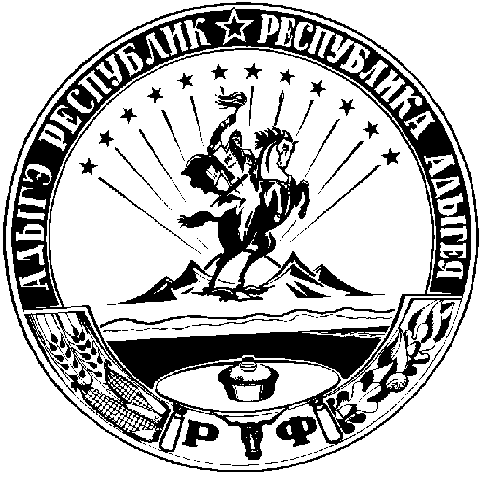 